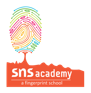 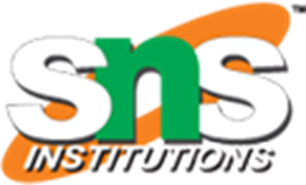  अकबरी लोटाQuestion 1:“लाला ने लोटा ले लिया, बोले कुछ नहीं, अपनी पत्नी का अदब मानते थे।”लाला झाऊलाल को बेढंगा लोटा बिलकुल पसंद नहीं था। फिर भी उन्होंने चुपचाप लोटा ले लिया। आपके विचार से वे चुप क्यों रहे? अपने विचार लिखिए।Solution: लाला झाऊलाल को बेढंगा लोटा बिलकुल पसंद नहीं था। फिर भी उन्होंने चुपचाप लोटा ले लिया क्योंकि वे अपनी पत्नी का अदब मानते थे। दूसरा वे पत्नी के तेज-तर्रार स्वभाव से भी अवगत थे उन्होंने सोचा कि अभी तो लोटे में पानी मिला है यदि चूँ कर दू तो कहीं बाल्टी में भोजन ना करना पड़े।Question 2:लाला झाऊलाल जी ने फौरन दो और दो जोड़कर स्थिति को समझ लिया।”आपके विचार से लाला झाऊलाल ने कौन-कौन सी बातें समझ ली होंगी?Solution: दो और दो जोडकर स्थिति को समझना – अर्थात् परिस्थिति को भाँप जाना। लोटा गिरने पर गली में मचे शोर को सुनकर आँगन में एकत्र हो गई। एक अंग्रेज को भीगे हुए तथा पैर सहलाते हुए देखकर लाला समझ गए कि स्थिति गंभीर है और लोटा अंग्रेज को लगा है। इस समय उनका चुप रहना ही ठीक है।Question 3:अंग्रेज़ के सामने बिलवासी जी ने झाऊलाल को पहचानने तक से क्यों इनकार कर दिया था? आपके विचार से बिलवासी जी ऐसा अजीब व्यवहार क्यों कर रहे थे? स्पष्ट कीजिए।Solution: अंग्रेज़ के सामने बिलवासीजी ने झाऊलाल को पहचानने से इनकार कर दिया क्योंकि अंग्रेज़ का क्रोध शांत हो जाए और अंग्रेज़ को ज़रा भी संदेह न हो कि वह लाला झाऊलाल का आदमी है। तथा वह अपनी योजना पूरी करना चाहते थे जिससे पैसे की व्यवस्था हो सकें।Question 4:बिलवासी जी ने रुपयों का प्रबंध कहाँ से किया था? लिखिए।Solution: बिलवासीजी ने रुपयों का प्रबंध अपने ही घर से अपनी पत्नी के संदूक से चोरी कर किया था।Question 5:आपके विचार से अंग्रेज ने यह पुराना लोटा क्यों खरीद लिया? आपस में चर्चा करके वास्तविक कारण की खोज कीजिए और लिखिए।Solution: अंग्रेज़ को पुरानी ऐतिहासिक चीज़ें इकट्ठा करने का शौक था। ऐसा इसलिए कह सकते है क्योंकि दुकान से पुरानी पीतल की मूर्तियाँ खरीद रहा था। अंग्रेज़ ने बिलवासी के कहने पर लोटा, अकबरी लोटा समझकर 500 रूपए में खरीदा।Question 6:“इस भेद को मेरे सिवाए मेरा ईश्वर ही जानता है। आप उसी से पूछ लीजिए। मैं नहीं बताऊँगा।”बिलवासी जी ने यह बात किससे और क्यों कही? लिखिए।Solution:‘बिलवासी’ जी ने यह बात ‘लाला झाऊलाल’ से कही क्योंकि बिलवासीजी ने रुपयों का प्रबंध अपने ही घर से अपनी पत्नी के संदूक से चोरी कर किया था इस रहस्य को वह ‘झाऊलाल’ के सामने खोलना नहीं चाहते थे।Question 7:“उस दिन रात्रि में बिलवासी जी को देर तक नींद नहीं आई।”समस्या झाऊलाल की थी और नींद बिलवासी की उड़ी तो क्यों? लिखिए।Solution: झाऊलाल के लिए बिलवासीजी ने अपनी पत्नी के संदूक से पैसे चोरी किए थे अब वे अपनी पत्नी के सोने की प्रतीक्षा में थे ताकि वह पैसे चुप-चाप संदूक में रख दे। इसलिए समस्या झाऊलाल की थी और नींद बिलवासी की उडी थी।Question 8:लेकिन मुझे इसी जिंदगी में चाहिए।”“अजी इसी सप्ताह में ले लेना।”“सप्ताह से आपका तात्यर्य सात दिन से है या सात वर्ष से?”झाऊलाल और उनकी पत्नी के बीच की इस बातचीत से क्या पता चलता है लिखिए।Solution: झाऊलाल और उनकी पत्नी के बीच की इस बातचीत से निम्न बातें उजागर होती हैं –झाऊलाल की पत्नी को अपने पति झाऊलाल के वादे पर भरोसा नहीं था।उनकी पत्नी ने पहले भी कुछ माँगा होगा परन्तु उन्होंने हाँ करने के बाद भी लाकर नहीं दिया होगा।झाऊलाल कंजूस प्रवृत्ति के हैं।Question 9:क्या होता यदिअंग्रेज़ लोटा न खरीदता?Solution: यदि अंग्रेज़ लोटा नहीं खरीदता तो बिलवासी जी को अपनी पत्नी से चुराए हुए रूपए लाला झाऊलाल को देने पड़ते। अन्यथा झाऊलाल अपनी पत्नी को पैसे नहीं दे पाते और अपनी पत्नी के सामने बेइज्जत होते।Question 10:क्या होता यदियदि अंग्रेज़ पुलिस को बुला लेता?Solution: यदि अंग्रेज़ पुलिस को बुला लेता तो सम्भवत: लाला झाऊलाल को गिरफ्तार कर लिया जाता या उन्हें जुर्माना देना पड़ता।Question 11:क्या होता यदिजब बिलवासी अपनी पत्नी के गले से चाबी निकाल रहे थे, तभी उनकी पत्नी जाग जाती?Solution: गले से चाबी निकालते समय यदि बिलवासी जी की पत्नी जग जाती तो चोरी जैसा घिनौना काम करने पर उन्हें अपनी पत्नी के समक्ष शर्मिंदा होना पड़ता।Question 12:बिलवासी जी ने जिस तरीके से रुपयों का प्रबंध किया, वह सही था या गलत?Solution: बिलवासी जी ने जिस तरीके से रुपयों का प्रबंध किया, वह गलत था। अपनी स्वार्थ सिद्धि के लिए किसी को उल्लू नहीं बनाना चाहिए।